À l’aide de Zotero, créez une médiagraphie à partir des documents suivants :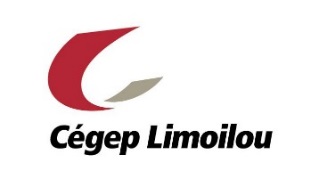 1-https://canadianwomen.org/fr/les-faits/lecart-salarial/ 2-https://statistique.quebec.ca/fr/document/repartition-de-la-population-de-25-a-64-ans-selon-le-plus-haut-niveau-de-scolarite-atteint-la-region-administrative-lage-et-le-sexe-quebec 3-http://www.erudit.org/revue/nps/2014/v26/n2/1029263ar.html 
Cette œuvre est mise à disposition selon les termes de la Licence Creative Commons Attribution - Pas d’Utilisation Commerciale - Partage dans les Mêmes Conditions 4.0 International.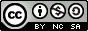 Document préparé par Marc Julien et modifié par Alexandra Lavallée, Cégep Limoilou